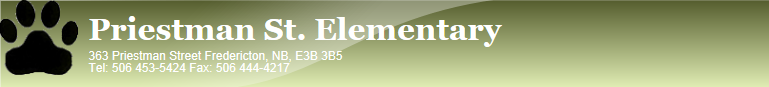 Creative.  Empowered.  Possibilities.  Mary Evans									             Jamie ChiassonPrincipal									             Vice PrincipalFALL  2017  NEWSLETTER    	 The beginning of another school year! What a fabulous summer for weather.  If you were travelling or camping it was the perfect summer for being on the move and outdoors.     	 It was so nice to see so many of you at our Open House on August 31. Hopefully that visit relieved some of the stress you and your child(ren) were feeling before the first day.As you know, we have many new staff in the school this year, both teaching and support staff.  I am so pleased to welcome all of these new people to Priestman and I have heard many positive comments from them on how much they are enjoying being here. I am looking forward to working with all of you, and your children, again this year.	      -  Ms. Mary Evans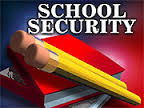 Security and Dismissal ProcedureWe have a security camera and doorbell installed on the front door.  All doors into the school will be locked by 8:20AM. If you need to come to the school after 8:20AM you will need to be buzzed in by office staff.  Please read the directions on the door carefully.  Also, the administrative assistant is sometimes away from the office for short periods.  You may not get buzzed in immediately so please be patient.     All visitors to the school during instructional hours must remain in the front foyer.  We will either deliver a message to your child for you, or your child will be notified to meet you in the waiting area.  If you become one of our volunteers and arrive at the school for a particular activity, you must sign in at the office and wear a special volunteer tag.  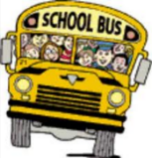 Dismissal Procedure 	 For safety reasons, only students and staff will be permitted in the school during dismissal times.  All K-5 bus students exit through the front door of the school to the bus loading area off Priestman Street.  If you are picking up children, you will meet with your child(ren) in the K-2 playground area, close to the gate off York Street.  K-2 students will arrive at the outdoor pick-up location by 2PM, and 3-5 students by 3PM, rain or shine.   Wednesday dismissal for all grades is 11:50AM.  School supervisors will bring the students to the designated pick-up location and match students with caregivers.  Please be on time.  	Alternate plans to pick up your child or have them travel on the bus home need to be relayed to the classroom teacher by a note or email in the morning.  Phone calls to the school office with plan changes cannot be guaranteed.MEET THE TEACHER NIGHTWe will have our Meet the Teacher night next Tuesday, September 12, from 6:30-7:30pm.  If you have a child in K-2 you will go to their classroom from 6:30-6:55pm.  The 3-5 presentations begin at 7:05 to 7:30pm.  This is the time for you to hear the curriculum requirements and classroom expectations for your child’s grade level.  VOLUNTEERS 	We welcome volunteers into our school to help in a variety of ways.  If you are interested in volunteering, please check the Friends of Priestman Facebook page and ask how you can help!  Thank you for being willing to give up your time to be a volunteer. We appreciate everything you do.  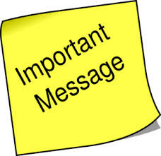 Morning Drop-Off ZoneIf you are dropping off your child in the morning you must use the entrance off York Street.  Please remember that by 8AM it can become very congested with cars.  This area is for quick drop off only… not for parking.   If your child needs to be removed from a car seat or has other special requirements, please go to the small parking area next to the playground fence.  However this area also fills up quickly so please be aware of how long you remain here.  We have very limited parking space at the school yet our population continues to grow.  Lisgar Street is also an option for parking if necessary.  The large parking lot is for staff only.  We have over 70 permanent staff at the school as well as regular specialists from various agencies who work with our kids, so parking is at a premium.  In the winter it gets much worse!The zone at the front of the school is for buses only during the hours of 7:30-8:30AM and again from 1:30pm-3:30PM.  SAFE ARRIVAL 	 If your child will be absent from school or late arriving, please contact the school by phone at 453-5424 or via email to Donna Bubar, the Administrative Assistant at Donna.Bubar@nbed.nb.ca before 8:10AM.  Students arriving after 8:10AM are considered tardy and must sign-in at the office.ALLERGY ALERTStudents are not to bring  peanuts, nuts or nut products to school.    	Thank you for your continued consideration and cooperation in dealing with allergies in our school.NO CHILD WITHOUT PROGRAM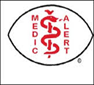 MedicAlert   	If your child has allergies, asthma, epilepsy, autism, diabetes, is visually or hearing impairment, has Attention Deficit Hyperactivity Disorder, etc and is between the ages of 4 and 14, this program provides a Medical Alert bracelet for your child at no cost.  For more information, please check the No Child Without website at www.nochildwithout.ca or pick up a brochure at the school office. 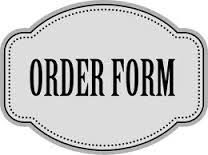 HOT LUNCH AND MILK PROGRAMThe school milk program will begin on October 2nd. You can purchase milk for the year or monthly.  Cheques must be made payable to Priestman Street School. The price for both chocolate and white milk will be .50¢. 	The Hot Lunch Program will also begin in October.  When order forms are sent home, please make sure you send in separate envelopes for each restaurant with the appropriate order form and funds. Monday-Great Canadian BagelTuesday-Pizza DelightThursday-Pita Pit (cash only)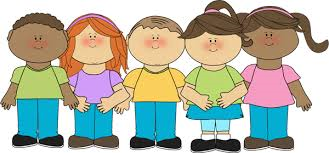 DRESS FOR THE WEATHERREMINDER    	We would like to remind parents to help their child to dress for the weather.  Our mornings will quickly become a little chilly and your child will be outside, so please make sure they have jackets and even hats and mitts if you feel it is necessary.If your child is missing any clothing items, lost and found baskets are in the foyer.       PRIESTMAN STREET SCHOOL WEB SITE  	Our school web site can be found at http://priestmanstreet.nbed.nb.caPlease refer to it for upcoming events and calendars.   Your child’s teacher will be posting information for you as well on their teacher page.The Friends of Priestman  has a Facebook page with more information of events going on in the school.  Please check it out!www.facebook.com/Friendsofpriestmanstreetschool​​PARENT WEEKLY EMAILLast year I sent a weekly email to all parents who provided an email address, with news of the week plus events for the next week.  The feedback from this was very positive so the practice will continue this year.  I usually send the email every Friday. 